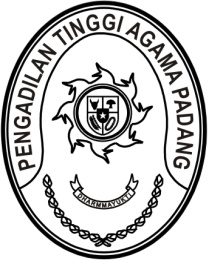 Nomor 	: 3329/PAN.PTA.W3-A/HK2.6/XII/2023              Padang, 28 Februari 2024Sifat	: Biasa	Lampiran 	:  - Hal	: Pengiriman Salinan Putusan Banding	  Perkara Nomor 18/Pdt.G/2024/PTA.Pdg Kepada    Yth. Ketua Pengadilan Agama Payakumbuh Assalamu’alaikum Wr.Wb.Terlampir bersama ini kami kirimkan kepada Saudara satu exemplar Salinan Putusan Pengadilan Tinggi Agama Padang Nomor 18/Pdt.G/2024/PTA.Pdg tanggal 28 Februari 2024 dan satu berkas Bundel A dari Pengadilan Agama Payakumbuh Nomor 594/Pdt.G/2023/PA.Pyk tanggal 28 Desember 2023 dalam perkara antara:Dermawan Cahya Saputra Bin Paidjo Djoakari sebagai PembandingLawanGita Febriasari Binti Ezril Moekhtar sebagai TerbandingDengan ini memerintahkan kepada Saudara agar amar putusan perkara banding tersebut diberitahukan kepada pihak-pihak yang berperkara dan relaas pemberitahuannya satu rangkap segera dikirimkan ke Pengadilan Tinggi Agama Padang selambat-lambatnya satu minggu sejak surat ini diterima.Demikianlah disampaikan untuk dilaksanakan sebagaimana mestinya.WassalamPanitera, Syafruddin